沈阳体育学院招标文件项目名称：沈阳体育学院跑步风衣采购项目编号：SYTY20240408编制单位：国有资产管理中心（招投标办公室）招标公告沈阳体育学院对跑步风衣采购项目(项目编号SYTY20240408）进行公开招标，欢迎符合资格条件的投标人参加本次招标活动。 项目内容及技术要求（一）项目内容采购跑步风衣，新款国旗款，以下图片深蓝色样式，采购数量不低于95件，最终数量以实际为准。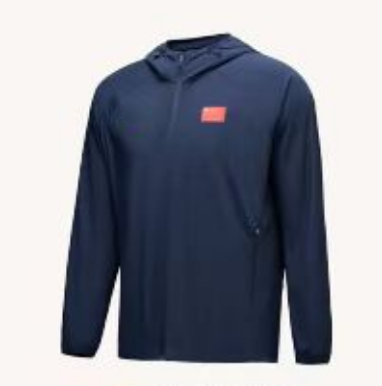 （图片仅供参考）（二）项目要求1.执行标准：Q/TXLNB 0021-2022 执行安全标准：GB18401 C类2.服装要求：①面料：锦纶，氨纶②颜色：深蓝色③款式：长袖跑步风衣④材质：锦纶比例不低于86%⑤需在固定位置印制国旗（高温烫印）3.质量要求:面料舒爽挺括，装着有型，且具有防紫外线功能，帮助在户外运动中抵抗紫外线辐射，遮阳，袖口防风，有助于户外运动出行4.质保期：验收合格之日起1年5.需提供国内品牌方质检报告6.服装品牌：“阿迪达斯”“耐克”“安踏”、“李宁”等四种品牌任选其一。（三）包装1.内包装：所生产的成品，应采用较牢固、可防潮的包装袋。2.包装材料应无毒、无害、清洁、有足够的密封性和牢固性，能够承受正常运输和储存。（四）标识：每件制品均应明示成份、尺寸、出厂日期和出厂单位。二、拦标价：480元/件 三、合格投标人的资格条件1.投标人必须具备独立企业法人资格2.有能力提供本项目所要求产品及服务的生产厂家及经销商3.本项目专门面向中小微企业采购。四、招标文件发放时间及投标书要求（一）招标文件即日起自行下载领取。（二）投标文件含纸质正本份数1份；纸质副本份数1份；电子文档 1份（投标文件正本的连续性PDF扫描件存储到U盘）加盖密封章后于2024年4月15日上午10时前与样品一并送至沈阳体育学院国有资产管理中心（招投标办公室）。（三）标书有下列情况之一者无效：1.标函未密封；                      2.标函字迹模糊，辨认不清；3.标函未盖投标单位公章；            4.未按指定时间投报标函：5.未提供样品。五、供货期：签订合同后3日内将货物送到需方指定地点六、付款方式乙方按合同供货后，货到现场经甲方按合同要求验收合格后30日内付合同全款。七、采购单位地址和联系方式地    址：沈阳市苏家屯区金钱松东路36号项目答疑：成老师            电话：89166658  联 系 人：迟老师            电话：89166670国有资产管理中心（招投标办公室）2024年4月10日招标项目基本内容及要求 第二章 投标文件内容及格式重要提示：1.投标人提供的证明材料，除需要投标人填报或有特殊说明外，均须提供该材料的复印件。 2．投标人在编制投标文件时，对于给定格式的文件内容，必须按照给定的标准格式进行填报；对于没有给定标准格式的文件内容，可以由投标人自行设计。投标人在装订投标文件时，应严格按照本表中“投标文件装订顺序”进行装订。格式1投标文件外封面、封口格式封面格式：封口格式：格式2沈阳体育学院投  标  文  件招标项目名称：招标项目编号：投标人名称 ： 格式3格式4-1  法定代表人身份证明书（法定代表人参加投标的，出具此证明书）法定代表人姓名 在我公司（或企业、单位）任（董事长、经理、厂长）职务，是我     公司全称    的法定代表人。现就参加   采购代理机构名称   组织的采购项目         采购项目名称         （项目编号）的投标签署投标文件。特此证明。联系方式：办公电话                     手机                    公 司 名 称：（加盖公章）                                                年   月   日格式4-2法定代表人授权委托书（授权代表人参加投标的，出具此授权委托书）委托单位名称：法定代表人：         （签字：       ）     身份证号码：                       住所地：受委托人：           （签字：       ）      身份证号码：工作单位：                         住所地：联系方式：办公电话                     手机                       现委托    受委托人    为本公司的合法代理人，参加你单位组织的招标活动。委托代理权限如下：代为参加并签署           采购项目名称         （项目编号             ）的投标文件；代为签订政府采购合同以及处理政府采购合同的执行、完成、服务和保修等相关事宜；代为承认与我公司签署、实施的与采购文件相关的采购活动及行为。本授权于     年     月     日签字生效，无转委托，特此声明。  委托单位名称： 年  月  日格式5投标报价表自制注：报价包含搬运、税费等等所有一切费用。格式6中小微企业声明函（盖章）项目 内   容项目名称沈阳体育学院跑步风衣采购项目编号SYTY20240408采购单位沈阳体育学院采购方式自行组织公开招标 评审方法最低价评标法合格供应商的资格条件1、投标人必须具备独立企业法人资格2、有能力提供本项目所要求产品及服务的生产厂家及经销商3.本项目专门面向中小微企业采购。项目内容详见招标公告质保期一年付款方式乙方按合同供货后，货到现场经甲方按合同要求验收合格后30日内付合同全款。供货期签订合同后3日内将货物送到需方指定地点供货地点沈阳市苏家屯区金钱松东路36号领取招标文件时间即日起至自行下载领取递交投标文件时间及地点投标文件于2024年4月15日上午10:00前加盖密封章后与样品一并送至沈阳体育学院国有资产管理中心（招投标办公室）。报价文件份数正本1份；副本1份；电子文档1份（投标文件正本的连续性PDF扫描件存储到U盘）采购单位联系人：迟老师             电话：89166670项目答疑联系人：成老师             电话：89166658  项  目项目及审核内容格式装订顺序投标文件的外封面、封口、封皮及目录投标文件的外封面及封口11-1投标文件的外封面、封口、封皮及目录投标文件的封皮21-2资格性证明材料投标人法人营业执照副本（复印件，经过上年度有效年检)32资格性证明材料法定代表人资格证明书或法定代表人授权委托书42符合性证明材料投标报价响应表53符合性证明材料中小微企业声明函（盖章）63收件人： 投标文件（正本）所投包号：第     包招标项目名称： 招标文件编号：投标人名称（公章）：联系电话：收件人：投标文件（副本）所投包号：第     包招标项目名称： 招标文件编号： 投标人名称（公章）：         联系电话：——于   年  月  日   时之前不准启封（公章）——（※此处请粘贴法定代表人身份证复印件※）（※此处请粘贴授权代表人身份证复印件※）